Asambleas de los Estados miembros de la OMPIQuincuagésima segunda serie de reunionesGinebra, 10 a 12 de diciembre de 2013listA DE DOCUMENTOSpreparada por la Secretaría[Fin del documento]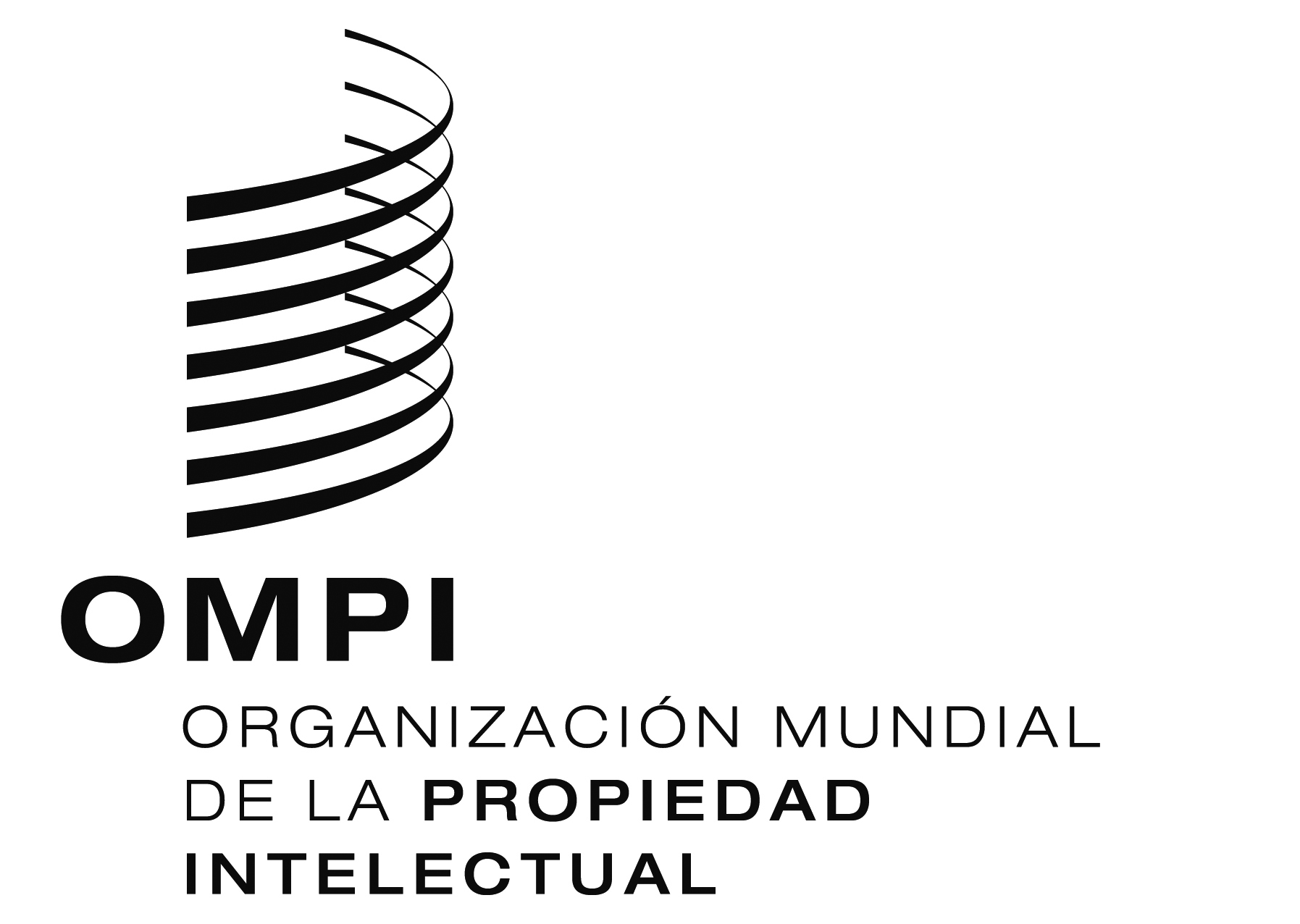 SA/52/INF/4A/52/INF/4A/52/INF/4ORIGINAL:  InglésORIGINAL:  InglésORIGINAL:  Inglésfecha:  12 de diciembrede 2013fecha:  12 de diciembrede 2013fecha:  12 de diciembrede 2013SignaturaSignaturaIdiomasTemaA/52/INF/1 A/52/INF/1 E,FInformación general A/52/INF/2 Prov. 1A/52/INF/2 Prov. 1A,C,E,F,R,SLista de documentos preparatoriosA/52/INF/3A/52/INF/3BilingüeLista de participantesA/52/INF/4A/52/INF/4A,C,E,F,R,SLista de documentos A/52/1A/52/1A,C,E,F,R,SOrden del día, consolidado y anotadoA/52/2A/52/2A,C,E,F,R,SPropuesta del Grupo de Países de América Latina y el Caribe (GRULAC) en relación con el programa 20 de la propuesta de presupuesto por programas para el bienio 2014/15A/52/3A/52/3A,C,E,F,R,SPropuesta de China relativa a las "Políticas generales de la OMPI en relación con la gobernanza de las Oficinas de la OMPI en el exterior”A/52/4A/52/4A,C,E,F,R,SPropuesta de la Presidenta de la Asamblea General sobre el presupuesto por programas del bienio 2014/15 A/52/5A/52/5A,C,E,F,R,SPropuesta del Grupo de Países de América Latina y el Caribe, del Grupo B, del Grupo de Estados de Europa Central y el Báltico, y de la India sobre los “Principios rectores relativos a las oficinas de la OMPI en el exterior”WO/GA/44/1WO/GA/44/1A,C,E,F,R,S*****Propuesta del Grupo B relativa a la "Decisión de la Asamblea General acerca de la decisión del Comité de Coordinación en relación con las Oficinas de la OMPI en el exterior, adoptada en su sexagésimo séptimo período de sesiones (44º ordinario)”WO/GA/44/2WO/GA/44/2A,C,E,F,R,SCuestiones relativas a la convocación de una conferencia diplomática para la adopción de un Tratado sobre el Derecho de los DiseñosWO/GA/44/3WO/GA/44/3A,C,E,F,R,SGobernanza en la OMPIWO/GA/44/4WO/GA/44/4A,C,E,F,R,SInforme sobre la labor del Comité de Derecho de Autor y Derechos ConexosWO/GA/44/5A,C,E,F,R,SA,C,E,F,R,SInformes sobre los demás Comités de la OMPI:  Comité de Normas Técnicas de la OMPI (CWS)*****A/51/INF/6A,C,E,F,R,SA,C,E,F,R,SDocumento de información sobre las oficinas en el exteriorA/51/INF/6 Add.A,C,E,F,R,SA,C,E,F,R,SDocumento de información sobre las oficinas en el exterior - AdiciónA/51/INF/6 Add.2A,C,E,F,R,SA,C,E,F,R,SDocumento de información sobre las oficinas en el exterior - AdiciónA/51/INF/6 Add.3A,C,E,F,R,SA,C,E,F,R,SDocumento de información sobre las oficinas en el exterior - AdiciónA/51/7 Rev.A,C,E,F,R,SA,C,E,F,R,SPropuesta de presupuesto por programas para el bienio 2014/15A/51/13A,C,E,F,R,SA,C,E,F,R,SReseña de las decisiones y recomendaciones adoptadas por el Comité del Programa y Presupuesto en su vigésima sesión (8 a 12 de julio de 2013)A/51/14A,C,E,F,R,SA,C,E,F,R,SReseña de las decisiones y recomendaciones adoptadas por el Comité del Programa y Presupuesto en su vigésima primera sesión (9 a 13 de septiembre 2013)A/51/20A,C,E,F,R,SA,C,E,F,R,SInforme general*****WO/GA/43/12A,C,E,F,R,SA,C,E,F,R,SCuestiones relativas a la convocación de una conferencia diplomática para la adopción de un tratado sobre el Derecho de los diseñosWO/GA/43/13A,C,E,F,R,SA,C,E,F,R,SInforme sobre la labor del Comité Permanente de Derecho de Autor y Derechos Conexos (SCCR)WO/GA/43/16A,C,E,F,R,SA,C,E,F,R,SInformes sobre los demás comités de la OMPIWO/GA/43/18A,C,E,F,R,SA,C,E,F,R,SGobernanza en la OMPIWO/GA/43/22 A,C,E,F,R,SA,C,E,F,R,SInforme*****WO/CF/33/1 A,C,E,F,R,SA,C,E,F,R,SInforme*****WO/CC/67/4 A,C,E,F,R,SA,C,E,F,R,SInforme*****P/A/46/1 A,C,E,F,R,SA,C,E,F,R,SInforme*****P/EC/52/1 A,C,E,F,R,SA,C,E,F,R,SInforme*****B/A/40/1 A,C,E,F,R,SA,C,E,F,R,SInforme*****B/EC/58/1 A,C,E,F,R,SA,C,E,F,R,SInforme*****MM/A/46/3A,C,E,F,R,SA,C,E,F,R,SInforme*****H/A/32/3 A,C,E,F,R,SA,C,E,F,R,SInforme*****N/A/32/1 A,C,E,F,R,SA,C,E,F,R,SInforme*****LI/A/29/2 A,C,E,F,R,SA,C,E,F,R,SInforme*****LO/A/32/1 A,C,E,F,R,SA,C,E,F,R,SInforme*****IPC/A/33/1 A,C,E,F,R,SA,C,E,F,R,SInforme*****PCT/A/44/5A,C,E,F,R,SA,C,E,F,R,SInforme*****BP/A/29/1A,C,E,F,R,SA,C,E,F,R,SInforme*****VA/A/25/1A,C,E,F,R,SA,C,E,F,R,SInforme*****WCT/A/12/1A,C,E,F,R,SA,C,E,F,R,SInforme*****WPPT/A/12/1A,C,E,F,R,SA,C,E,F,R,SInforme*****PLT/A/11/2A,C,E,F,R,SA,C,E,F,R,SInforme*****STLT/A/5/2A,C,E,F,R,SA,C,E,F,R,SInforme*****